Ո Ր Ո Շ ՈՒ Մ
19 ապրիլի 2018 թվականի   N 578 ՎԱՆԱՁՈՐ ՔԱՂԱՔԻ ԱԶԱՏԱՄԱՐՏԻԿՆԵՐԻ ՓՈՂՈՑԻ ԹԻՎ 20/29Գ ՀԱՍՑԵՈՒՄ ԳՏՆՎՈՂ ԱՎՏՈՏՆԱԿԻ ԶԲԱՂԵՑՐԱԾ ՀՈՂԱՄԱՍԻ ՎԱՐՁԱԿԱԼՈՒԹՅԱՆ ՊԱՅՄԱՆԱԳՐԻ ԺԱՄԿԵՏԸ ԵՐԿԱՐԱՁԳԵԼՈՒ ԵՎ ՆՈՐ ՓՈՍՏԱՅԻՆ ՀԱՍՑԵ ՏՐԱՄԱԴՐԵԼՈՒ ՄԱՍԻՆ Հիմք ընդունելով Լուսիկ Հրանտի Նաջարյանի դիմումը, անշարժ գույքի սեփականության /օգտագործման/ իրավունքի գրանցման թիվ 1926371 վկայականը, 19.07.2005թ. հողատարածքի վարձակալության թիվ 784 պայմանագիրը, ղեկավարվելով ՀՀ հողային օրենսգրքի 48-րդ հոդվածով, ՀՀ կառավարության 2005թ. դեկտեմբերի  29-ի թիվ 2387-Ն  որոշմամբ հաստատված կարգի 29-րդ կետի դ/ ենթակետով՝ որոշում եմ.1. Վանաձոր քաղաքի Ազատամարտիկների փողոցի թիվ 20/29գ  հասցեում գտնվող ավտոտնակի զբաղեցրած 20.0քմ մակերեսով  հողամասի  վարձակալության  պայմանագրի ժամկետը  երկարաձգել մինչև  2028թ. ապրիլի 19-ը: 	
2. Վանաձորի համայնքապետարանի աշխատակազմի եկամուտների հավաքագրման, գույքի կառավարման և գովազդի  բաժնին՝ Լուսիկ Նաջարյանի  հետ ՀՀ օրենսդրությամբ սահմանված կարգով կնքել 20.0քմ մակերեսով ավտոտնակի զբաղեցրած  հողամասի վարձակալության պայմանագրի ժամկետը երկարաձգելու վերաբերյալ համապատասխան համաձայնագիր՝ վարձավճարի  չափը 1.0քմ մակերեսով հողամասի համար սահմանելով ամսական 24 /քսանչորս/  դրամ:	
3. Վանաձոր քաղաքի Ազատամարտիկների փողոցի թիվ 20/29գ հասցեում գտնվող ավտոտնակին տրամադրել նոր փոստային հասցե՝ ք.Վանաձոր, Ազատամարտիկների փողոց, թիվ 20-29/1 ավտոտնակ:ՀԱՄԱՅՆՔԻ ՂԵԿԱՎԱՐ՝  Մ.ԱՍԼԱՆՅԱՆ Ճիշտ է՝	ԱՇԽԱՏԱԿԱԶՄԻ  ՔԱՐՏՈՒՂԱՐԻ  ՊԱՇՏՈՆԱԿԱՏԱՐ 		                  Ա.ՕՀԱՆՅԱՆ	
ՀԱՅԱՍՏԱՆԻ ՀԱՆՐԱՊԵՏՈՒԹՅԱՆ ՎԱՆԱՁՈՐ ՀԱՄԱՅՆՔԻ ՂԵԿԱՎԱՐ
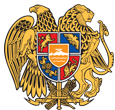 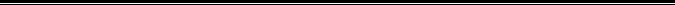 Հայաստանի Հանրապետության Լոռու մարզի Վանաձոր համայնք
Ք. Վանաձոր, Տիգրան Մեծի 22, Ֆաքս 0322 22250, Հեռ. 060 650044, 060 650040 vanadzor.lori@mta.gov.am, info@vanadzor.am